Allison Transmission annuncia la nomina a President di David S. Graziosi INDIANAPOLIS, 5 gennaio 2016 – Allison Transmission Holdings Inc. (NYSE: ALSN) ha annunciato oggi la nomina di David S. Graziosi a President di Allison Transmission. Questa nomina va ad aggiungersi a quella di Chief Financial Officer, ruolo che Graziosi ricopre dal 2007, anno del suo ingresso in Allison. All’epoca, subito dopo la vendita della società da parte di General Motors al Gruppo Carlyle e ad Onex Corporation, Graziosi era stato nominato Executive Vice President, CFO e Tesoriere. Nel suo nuovo ruolo Graziosi supervisionerà i settori Operazioni industriali e Acquisti, Qualità ed Affidabilità, Affari legali e societari, Revisione interna e Comunicazione, Risorse Umane e Servizi informatici oltre a proseguire con le attività di gestione finanziaria e tesoriera del gruppo.“Sono lieto di nominare Dave President di Allison Transmission per gli importanti contributi dati all’azienda e per il ruolo che ha avuto nel nostro successo,” ha affermato Lawrence E. Dewey, Chairman e C.E.O. di Allison Transmission. “Da quando è entrato in Allison Transmission nel 2007, Dave ha dimostrato eccezionali doti di leadership e un’ottima conoscenza della nostra compagnia e del nostro settore. E’ un membro importante del Consiglio di Amministrazione ed è sempre accanto ai colleghi per aiutarli a risolvere i problemi nei loro diversi settori. Sono felice di poter continuare a lavorare con Dave negli anni a venire.”  Graziosi ha affermato, “E’ un onore per me essere stato nominato President di Allison Transmission. Abbiamo raggiunto traguardi importanti negli ultimi otto anni e continueremo a raggiungerne altri, facendo leva sulla nostra storia centenaria. Anche io sono felice di poter lavorare a stretto contatto con Larry e con il resto del Consiglio di Amministrazione nel mio nuovo ruolo.”David GraziosiDavid Graziosi è entrato in Allison Transmission nel Novembre 2007 come Executive Vice President, CFO e Tesoriere. Prima di unirsi a Allison, tra il 2006 e il 2007, Graziosi è stato Executive Vice President e CFO di Covalence Specialty Materials Corporation. Inoltre, Graziosi ha occupato diverse posizioni nell’industria chimica, compresa quella di Vice President Finance Precursors & Epoxy Resins presso Hexion Specialty Chemicals Inc. dal 2005 al 2006 e Executive Vice President e CFO presso Resolution Performance Products LLC dal 2004 al 2005. In precedenza, è stato Vice President e CFO presso General Chemical Industrial Products Inc., Finance Director di GenTek Inc., e Direttore Revisione Interna e Assistant Corporate Controller presso Sun Chemical Group B.V. Graziosi è anche Dottore Commercialista e Revisore informatico certificato (non praticante).Graziosi è laureato in Science Economiche alla State University di New York e possiede un  MBA in Finanza presso la Rutgers.Chi è Allison TransmissionAllison Transmission Inc. (Allison) è leader mondiale nel settore delle trasmissioni automatiche per veicoli commerciali medi e pesanti e nei sistemi di propulsione ibridi per autobus urbani. I prodotti Allison sono utilizzati in tutto il mondo in diversi segmenti di mercato inclusi autobus, raccolta dei rifiuti, antincendio, movimento terra, distribuzione, difesa militare e altre applicazioni speciali. Fondata nel 1915, Allison ha la sede principale a Indianapolis in Indiana (USA) e un organico di circa 2700 dipendenti. Con una presenza globale in 80 paesi, Allison ha sedi dislocate nei Paesi Bassi, in Cina e in Brasile e stabilimenti produttivi negli Stati Uniti, in Ungheria e in India. La rete mondiale di Allison conta circa 1400 distributori e concessionari. Per avere maggiori informazioni su Allison, visitate il sito web: www.allisontransmission.com.Contatti Stampa Susanna Laino					Miranda JansenAlarcón & Harris					Allison Transmission Europesusanna.laino@alarconyharris.com			miranda.jansen@allisontransmission.com +39 389-4746376  					+31 78-6422 174Avda. Ramón y Cajal, 27 				Baanhoek 188Madrid - Spain 					Sliedrecht, The NetherlandsFotografie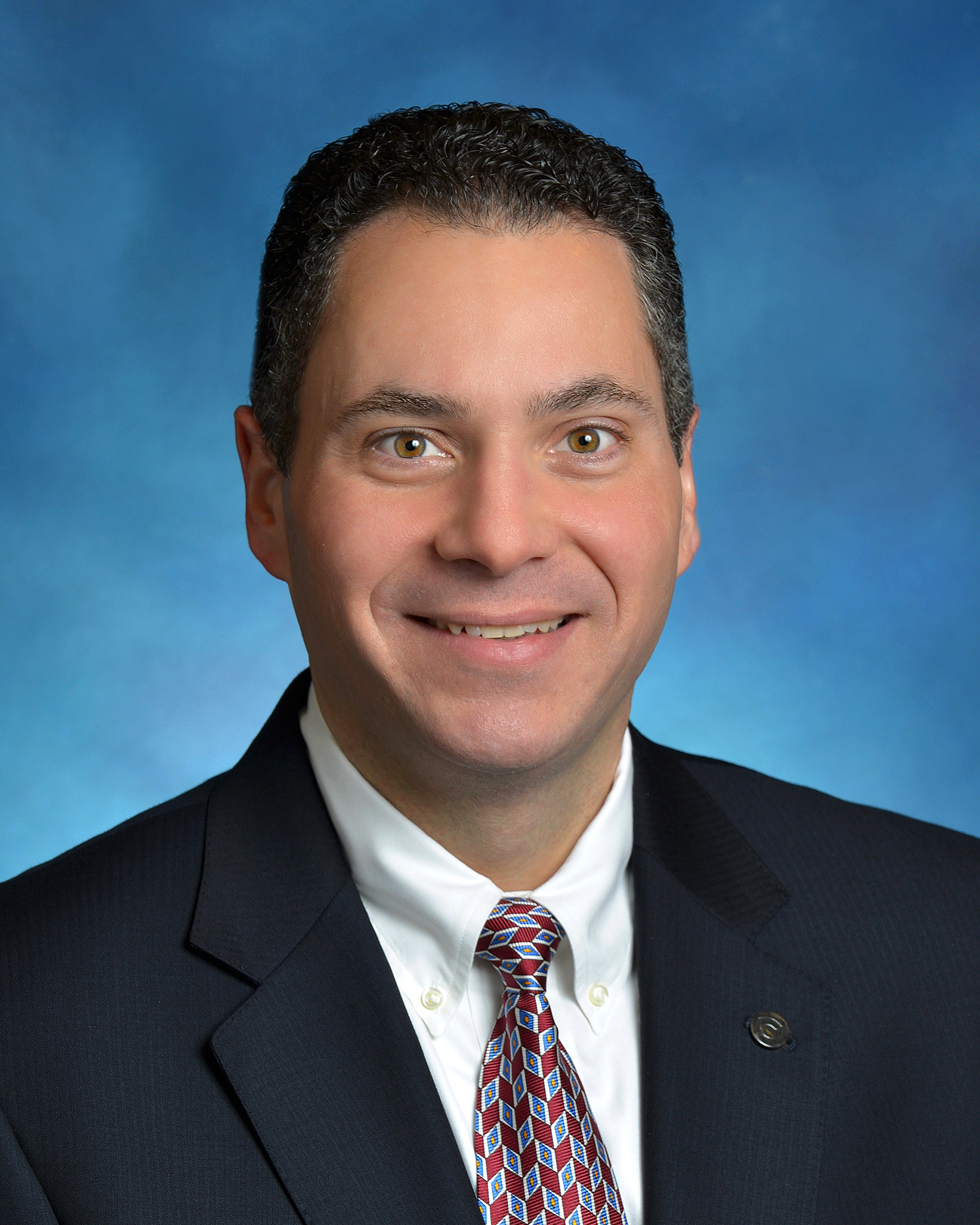 David S. Graziosi, nuovo President di Allison Transmission. La nomina va ad aggiungersi a quella di Chief Financial Officer, ruolo che Graziosi ricopre dal 2007, anno del suo ingresso in Allison.